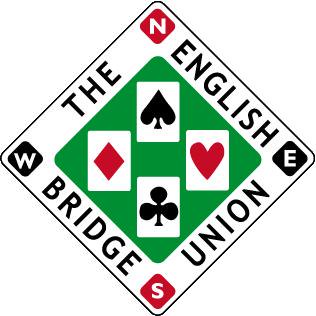 Entry form for the EBU Scarborough Summer Congress 18-21 July 2024Event being held at the Crown Hotel & SpaThursday 18th July – Category PairsPlayer 1:                                                                   EBU number:Player 2:                                                                   EBU number:Friday 19th July – Multiple TeamsPlayer 1:                                                                   EBU number:Player 2:                                                                   EBU number:Player 3:                                                                   EBU number:Player 4:                                                                   EBU number:Saturday/Sunday 20/21st July - Swiss PairsPlayer 1:                                                                   EBU number:Player 2:                                                                   EBU number:Phone number:Email address:Price List (per person)Full congress £140 (Early booking discount £132 if paid by 30th April)                Multiple Teams & Swiss Pairs £108Category Pairs £36Multiple Teams £41Swiss Pairs £72Category Pairs & Multiple Teams £72Category Pairs & Swiss Pairs £105Please select option a-g and then transfer fee to sort 404230 account 72143569 acct name Oliver Cowan. If paying by cheque, please send to Oliver Cowan, 6 Sandringham Drive, Moortown, Leeds, LS17 8DAIf you wish to pay using EBU credit, please speak to the accounts department at the EBU and they can arrange for payment using credit.To book a bedroom at the Crown Hotel & Spa, please call them direct on 01723 357400 (option 2) and quote “bridge” for discounted rates.Completed entry forms should be sent to ocbridgecomps@gmail.comClosing date for entries Friday 7th July 2024